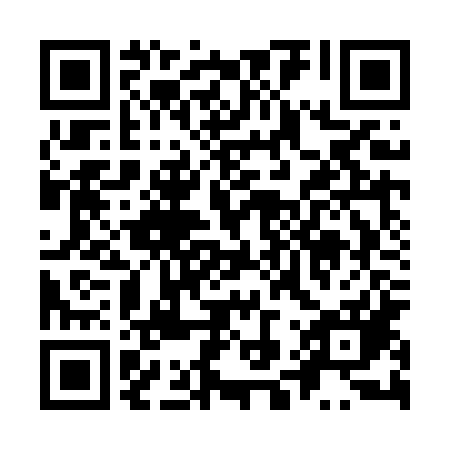 Prayer times for Stezyca Leczynska, PolandWed 1 May 2024 - Fri 31 May 2024High Latitude Method: Angle Based RulePrayer Calculation Method: Muslim World LeagueAsar Calculation Method: HanafiPrayer times provided by https://www.salahtimes.comDateDayFajrSunriseDhuhrAsrMaghribIsha1Wed2:345:0012:255:317:5010:062Thu2:304:5812:245:327:5110:093Fri2:274:5612:245:337:5310:124Sat2:234:5512:245:347:5510:155Sun2:204:5312:245:357:5610:186Mon2:164:5112:245:367:5810:217Tue2:124:5012:245:377:5910:248Wed2:104:4812:245:388:0110:279Thu2:094:4612:245:398:0210:3110Fri2:084:4512:245:408:0410:3211Sat2:084:4312:245:418:0610:3212Sun2:074:4112:245:428:0710:3313Mon2:074:4012:245:428:0910:3314Tue2:064:3812:245:438:1010:3415Wed2:054:3712:245:448:1210:3516Thu2:054:3612:245:458:1310:3517Fri2:044:3412:245:468:1410:3618Sat2:044:3312:245:478:1610:3719Sun2:034:3112:245:488:1710:3720Mon2:034:3012:245:488:1910:3821Tue2:024:2912:245:498:2010:3922Wed2:024:2812:245:508:2110:3923Thu2:014:2712:245:518:2310:4024Fri2:014:2512:245:528:2410:4025Sat2:014:2412:255:528:2510:4126Sun2:004:2312:255:538:2610:4227Mon2:004:2212:255:548:2810:4228Tue2:004:2112:255:548:2910:4329Wed1:594:2012:255:558:3010:4330Thu1:594:2012:255:568:3110:4431Fri1:594:1912:255:578:3210:44